Чемпионат и Первенство НГО по спортивному ориентированиюЧемпионат и ПервенствоПриморского края по спортивному ориентированию(информационный бюллетень)1. Организаторы соревнований Общее руководство организацией и проведением соревнований осуществляется управлением по физической культуре, спорта и делам молодёжи администрации НГО. министерством физической культуры и спорта Приморского края. Непосредственное проведение соревнований возлагается на Приморскую краевую общественную организацию «Федерация спортивного ориентирования», ООО «Азимут-Н». Главный судья – Мещеряков Дмитрий Александрович, спортивный судья I категории. Телефон: 89145419044. 2. Место и время соревнований Соревнования проводятся на территории Находкинского городского округа 18 февраля 2023 г. Чемпионат и Первенство НГО по спортивному ориентированию /лыжная гонка-маркировка (бегом)/;19   февраля 2023 г. Чемпионат и Первенство Приморского края по спортивному ориентированию /лыжная гонка-классика (бегом)/. Центр соревнований лесной массив б. Тунгус (2,5км от конечной остановки автобусов №2,9 «Южный микрорайон»). 3. Программа соревнований 18 февраля4. Заявки на участие в соревнованиях Именные заявки, оформленные согласно правил соревнований, подаются            в  комиссию по допуску. Для подтверждения участия в соревнованиях необходимо подать предварительную заявку, с указанием ФИО полностью, до 16 февраля 2023 г. Он-лайн ORGEO на сайте ПКФСО http://www.pkfso.ru 5. Участники Мужчины (МБ), Женщины (ЖБ) - мужчины, женщины - 2005г.р. и старше.М17, Ж17 - юноши, девушки (до 18 лет) 2006 - 2008 г. рождения.М14, Ж14 - мальчики, девочки (до 15 лет) 2009 - 2010 г. рождения.М12, Ж12 - мальчики, девочки (до 13 лет) 2011 - 2012 г. рождения.М50,Ж50 - мужчины, женщины – 1973 г.р. и старшеКоличество участвующих спортсменов от одной организации не ограничено.  6. Заявочный взнос и условия оплаты*Скидки для определённых категорий участников соревнований применяются согласно положения о заявочном взносе на 2023 год, утверждённый решением Президиума ПКФСО от 17.01.2023 г. 7. Информация о районе соревнований, параметрах дистанций18 февраля лыжная гонка-маркировка (бегом), интервальный старт Карта: 5- цветная, масштаб карты 1:5000, автор карты И. Филонюк (г. Находка) 2022 г., 	 размер карты А4, отпечатана на лазерном принтере, герметизирована. 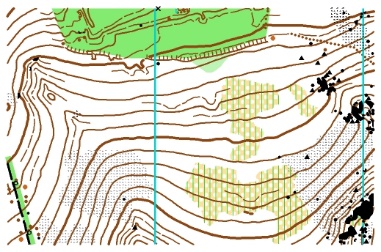 Границы района соревнований: С Севера и Востока – грунтовая дорога, с Запада - грунтовая дорога и море, с Юга - грунтовая дорога. Информация о дистанции: Предварительные параметры дистанции: Опасные места: Крутые скользкие склоны с каменистой почвой, гололед.Порядок действий: На старте участник получает карту с нанесенными на карту местом старта и КП в порядке прохождения. После старта участник двигается по маркировке, отмечаясь на КП электронным чипом в станции «ДА» если КП на карте соответствует расположению КП на местности, или в станции «НЕТ» если не соответствует. Отметку необходимо производить только в одной из станций на КП «ДА» или «НЕТ».Старт: старт интервальный. Интервал 1-2 минуты. Старт и финиш расположен в 50 - 100 м от центра соревнований.Оборудование КП: поперек движения участника на маркированной дистанции натянута веревка, на веревке весит, призма, табличка с названием группы и порядковым номером КП. С одной из сторон маркировки на ближайшей опоре (дереве) прикреплены станции электронной отметки с компостером. Пример: 		Мужчины,   КП №11             			Женщины, М-17, М50  КП №9М14, Ж14, Ж17, Ж50  КП № 8                  			М12, Ж12 КП №5Отметка: Электронным чипом в станции «ДА» или «НЕТ». Неверная отметка или лишняя отметка, - штраф 1 минута.  Отсутствие отметки, снятие участника. Отметка электронная Sport ident (контактная). Контрольное время – 90 минут. 19 февраля лыжная гонка-классика (бегом), интервальный старт Карта: 5- цветная, масштаб карты 1:7500, автор карты А. Труфанов (г. Хабаровск) 2022г., размер карты А4, отпечатана на лазерном принтере, герметизирована.  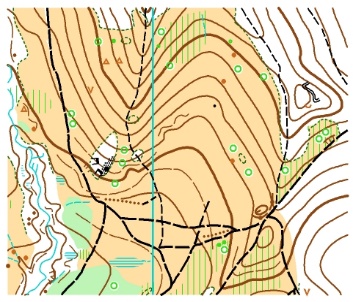 Границы района соревнований: С Севера – хребет, ЛЭП, с Запада - хребет, с Юга – грунтовая дорога, с Востока – море. Информация о дистанции: Дистанция в заданном направлении. Участникам необходимо в заданном порядке пройти дистанцию и отметить свои КП. Предварительные параметры дистанцииОтметка: Электронная Sport ident производится касанием электронной карточкой или чипом, после чего должен прозвучать звуковой и световой сигнал на электронной станции КП. Отсутствие отметки - снятие участника с дистанции.Порядок старта: Старт интервальный, с интервалом между участниками 1-2 минуты. Опасные места: Битые стекла, движущийся транспорт, гололёд, скользкие склоны, овраги. Контрольное время 90 минут.11.00-11.30 11.30-11.45 12.00-15.0015.30-16.00 Работа комиссии по допуску, выдача номеров, чипов. Торжественное открытие соревнований Интервальный старт, финиш участников на дистанции лыжная гонка-маркировка (бегом) Подведение итогов, награждение, закрытие соревнований19 февраля10.30-11.30 11.30-11.50 12.00-15.0015.30-16.00 Работа комиссии по допуску, выдача номеров, чипов. Торжественное открытие соревнований Интервальный старт, финиш участников на дистанции лыжная гонка-классика (бегом)Подведение итогов, награждение, закрытие соревнованийМЖ-12,14,17Мужчины, Женщины, МЖ-50Взнос за один старт с человека150350Заявочный взнос5050Стоимость аренды чипаГруппаКМКол-во КПМаркировкаГр. Мужчины,  4,714краснаяГр.  Женщины, М-17, М50 3,912красная – оранжевая - краснаяГр.   Ж17,  М14, Ж14, Ж502,58красная  – зелёная – синяя – краснаяГр. М12, Ж122,07красная  – зелёная – краснаяГруппа КП КМ Мужчины 144,3 Женщины 123,8М-17 133,7Ж-17 133,2 М-14 112,85Ж-14 10 2,5М-12 92,1Ж-12 91,8М-50 133,1 Ж-50 13 3,1 